Příloha č. 03 Pravidel pro žadatele a příjemce podpory OPŽP 2021–2027Metodika zjednodušených metod vykazování nákladů s kategorizací položek rozpočtu OPŽP21+ÚvodZjednodušené metody vykazování nákladů (dále „ZMV“) jsou významným nástrojem pro zjednodušení a snížení administrace projektů OPŽP 2021-2027, a to pro všechny administrací dotčené subjekty (tj. pro žadatele/příjemce podpory, poskytovatele dotace i zprostředkující subjekt).Při uplatnění ZMV se způsobilé výdaje projektu nebo jeho části vypočítávají podle předem stanovené metody na základě výstupů, výsledků nebo některých jiných nákladů, které jsou jednoznačně určeny předem buď odkazem na jednotkovou částku, nebo použitím procentního podílu (paušální sazby). ZMV jsou tak alternativní metodou pro výpočet způsobilých výdajů projektu oproti metodě skutečných výdajů, kde způsobilé výdaje odpovídají skutečným výdajům dle doložených účetních, daňových nebo jiných dokladů. Díky tomu, že je podpora poskytována na základě předem určené částky, resp. předem stanovené metody, není při aplikaci ZMV vyžadováno sledování každého eura spolufinancovaných výdajů. Výdaj vykázaný některou z forem ZMV je považován za doložený stejně jako výdaj prokázaný účetním, daňovým či jiným dokladem. Považuje se za přijatelné, že se mohou skutečné výdaje lišit od výdajů proplacených.V souvislost s tím také platí, že pokud nastane situace, kdy přijaté příjmy převyšují výdaje spojené s programem/projektem EU/FM, přijaté příjmy nad rámec výdajů zůstávají příjemci a není zapotřebí je vypořádávat s výjimkou uvedení těchto příjmů v rámci finančního vypořádání dle vyhlášky 367/2015 Sb. o zásadách a lhůtách finančního vypořádání vztahů se státním rozpočtem, státními finančními aktivy a Národním fondem. Výdaje, které budou dle právního aktu vyúčtovány jako paušální, v rozsahu, v němž byly příjemci splněny podmínky jejich použití stanovené v právním aktu, příjemce nemusí vracet.Příjemce je povinen dokladově prokázat (prostřednictvím dodané podpůrné dokumentace, např. zprávou o realizaci projektu, fotodokumentací, resp. ověřením projektu na místě či jiným vhodným způsobem), že finančně podpořené činnosti/výstupy/výsledky byly ve vykazovaném množství skutečně realizovány a dokončeny. Cílem následných auditů a kontrol je výlučně ověření toho, že byly splněny podmínky jednotlivých forem ZMV. I v případě vykazování výdajů prostřednictvím ZMV je příjemce povinen postupovat dle zákona č. 134/2016 Sb., o zadávání veřejných zakázek, nicméně případné pochybení v oblasti zadávání veřejných zakázek nemá vliv na způsobilost takto vykazovaných výdajů.Formy zjednodušených metod vykazování nákladů v OPŽP 2021-2027 Jednotkové nákladyVyužívají se v projektech, ve kterých je možné přesně stanovit měřitelný výstup nebo výsledek a je možné jim přiřadit jednotkové náklady. Celková výše způsobilých výdajů na projektu složeného z jednotkových nákladů se rovná součinu počtu dosažených jednotek výstupu a jednotkového nákladu na dosažení výstupu. Výstupy jednotkových nákladů stanoví ŘO ex-ante. Příjemce ve zprávě o realizaci předkládá pouze výsledky a výstupy. Kontrola spočívá v jejich posouzení, výše schválené částky žádosti o platbu je určena na základě skutečně dosažených výstupů a výsledků projektu definovaných v právním aktu o poskytnutí/převodu podpory dokumentované prostřednictvím příjemcem dodané podpůrné dokumentace (např. zprávou o realizaci projektu, fotodokumentací, resp. ověřením projektu na místě či jiným vhodným způsobem). Snížení počtu dosažených výstupů znamená snížení výše způsobilých výdajů. Účetní, daňové doklady ani jiná dokumentace ekvivalentní důkazní finanční hodnoty nejsou předmětem kontroly. ŘO si může vyžádat podklady k realizovaným zadávacím a výběrovým řízením.Jednotkové náklady budou uplatněny ve vybraných projektech na realizaci opatření v oblasti energetických úspor a obnovitelných zdrojů energie (SC 1.1 a 1.2).Jednorázové částkyVýše způsobilých výdajů projektu vykázaných jako jednorázová částka je vyjádřena vždy nominálně jako paušální částka, která slouží k pokrytí výdajů spojených s dosažením předem stanoveného výstupu či výsledku. Na rozdíl od standardních stupnic jednotkových nákladů u jednorázových částek neplatí proporcionální propojení mezi dosaženými dílčími výstupy a platbami příjemci (tj. snížení proplacené částky v případě snížení množství dosažených výstupů), protože úhrada jednorázové částky je vázána na dosažení předem stanoveného cíle projektu. V případě, že jej není dosaženo, není možno vyplatit z jednorázové částky nic, a to i přesto, že příjemci reálné náklady vznikly. Maximální výši jednorázové částky na projekt v rámci jedné výzvy k předkládání žádostí o podporu stanoví ŘO a není možné ji v rámci výzvy měnit. Jednorázová částka může být složena z několika dílčích jednorázových částek vážících se na různé aktivity projektu. Maximální výše způsobilých výdajů, které budou žadatelem/příjemcem vykazovány jako jednorázová částka a podmínky pro její vyplacení budou stanoveny ŘO v právním aktu o poskytnutí/převodu podpory. Výstupy/výsledky projektu jsou příjemcem dokladovány prostřednictvím podpůrné dokumentace (např. zprávou o realizaci projektu, fotodokumentací), resp. ověřovány kontrolou projektu na místě či jiným vhodným způsobem. Účetní, daňové doklady ani jiná dokumentace ekvivalentní důkazní hodnoty nejsou předmětem kontroly.Paušální financování Paušální financování nepřímých nákladůPaušální sazba představuje procentní sazbu vypočtenou z předem určených způsobilých přímých nákladů, resp. kapitol rozpočtu projektu.  Snížením přímých nákladů dojde aplikací paušální sazby na takto snížené přímé náklady rovněž ke snížení paušálních (nepřímých) nákladů.Paušální sazba pro nepřímé výdaje se určuje dle celkových způsobilých přímých realizačních výdajů (dále „CZPRV“). Základnou pro výpočet paušální sazby v procentech jsou CZPRV ve výši dle schváleného rozpočtu pro vydání právního aktu.Paušální financování jiných způsobilých nákladů než přímých nákladů na zaměstnanceZákladnou pro výpočet výše paušální sazby na zbývající způsobilé náklady projektu je finanční objem CZPRV na zaměstnance ve výši dle rozpočtu pro vydání právního aktu.Paušální sazba na financování jiných způsobilých nákladů, než přímých nákladů na zaměstnance pokrývá nepřímé náklady a ostatní způsobilé přímé náklady (kromě přímých nákladů na zaměstnance).Paušální financování nákladů na administraci projektových schémat (administrace žádostí o podporu v oblasti ochrany a péče o přírodu a krajinu; administrace žádostí o podporu na výměnu nevyhovujících zdrojů tepla; administrace žádostí o podporu v oblasti ochrany vod)Paušální sazba pokrývá:náklady na zaměstnance, kteří administrují žádosti a projekty OPŽP v oblastech realizace opatření ZP (platy vč. zákonem stanovených povinných výdaje zaměstnavatele za zaměstnance a zákonných náhrad, resp. příplatků či jiných benefitů, které zaměstnanci náleží na základě právního předpisu, kolektivní smlouvy nebo vnitřního předpisu zaměstnavatele upravujícího pracovní či služební poměr),provozní a režijní náklady (např. náklady na energie, ICT služby, mobilní služby, školení),náklady na publicitu a propagaci.Způsobilost nákladů vykazovaných formou ZMVNepřímé náklady jsou způsobilé ve výši odvozené z podílu nepřímých nákladů na CZPRV projektu stanoveného v Rozhodnutí o poskytnutí dotace.Jednotkové náklady jsou způsobilé ve výši součinu počtu dosažených jednotek a k nim stanoveným jednotkovým nákladům.Jednorázová částka je způsobilá na základě splnění podmínek pro její vyplacení.Kategorizace položek rozpočtuPři sestavování rozpočtu projektu OPŽP21+ je nejprve nutné rozdělit jednotlivé položky rozpočtu na přímé realizační výdaje a nepřímé náklady. Způsobilé přímé realizační výdaje jsou jednoznačně vymezeny v PrŽaP. Nepřímé náklady jsou zahrnuty do paušální sazby na financování nepřímých nákladů, a právě na základě CZPRV se stanovuje výše paušální sazby pro tyto nepřímé náklady.Pro účely kategorizace položek rozpočtu projektů OPŽP21+ mezi nepřímé náklady řadíme zejména položky rozpočtu zahrnující projektovou přípravu, koordinaci administrace v průběhu a po ukončení realizace a pro publicitu, konkrétně:Zpracování žádosti v IS KP21+Zpracování projektové dokumentace v požadovaném stupni přípravy (DUR / DSP…)Zpracování příloh žádosti dle kap. E.1 PrŽaP21+Administrace VZ před i po registrací žádostiInženýrská činnostZpracování podkladových analýz a studiíAdministrace ZoR, ŽoPManažerské řízení realizacePojištěníSprávce stavby, technický, autorský dozor a BOZPPřípadné vedlejší a ostatní nákladyRežijní náklady nespadající pod přímé realizační výdaje Náklady na cestovné (např. použití služebního automobilu, nákup pohonných hmot, parkovné, jízdenky).správní poplatky (např. notářské poplatky, vklady do katastru, poplatky za vydané stavební povolení, poplatky za vypouštění odpadních vod do vod povrchových)Instalace billboarduInstalace pamětní deskyInstalace plakátuNáklady po ukončení realizace projektu, tj. v době udržitelnosti (administrace ZoU, následná péče apod.)Přímé realizační výdaje jsou vynaloženy na fyzickou realizaci podporovaného opatření OPŽP21+. Spadají mezi ně zejména stavení práce, dodávky, montáž, případně osobní realizační výdaje vč. režijních výdajů, práce svépomocí a také nákup nemovitosti.U opatření Monitoring, mapování a sledování stavu jsou paušální sazbou ve výši až 40 % financovány veškeré jiné způsobilé výdaje, než jsou způsobilé přímé náklady na zaměstnance.Paušální sazba pro nepřímé nákladyPaušální sazba pro nepřímé náklady se určuje dle CZPRV. Základnou pro výpočet % paušální sazby jsou CZPRV ve výši dle schváleného rozpočtu pro vydání právního aktu.Projekty s CZPRV:do 3 mil. Kč … paušální sazba 7 %3–10 mil. Kč … paušální sazba 5 %nad 10 mil. Kč … paušální sazba 3,5 %Pro projekty SC1.3 a 1.6 s CZPRV platí:do 10 mil. Kč … paušální sazba 7 %nad 10 mil. Kč … paušální sazba 5 %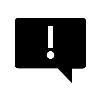 Souhrnná absolutní max. výše nepřímých nákladů formou paušální sazby činí 15 mil. Kč na jednom projektu.Stanovené % se použije pro výpočet nepřímých nákladů ke každé žádosti o platbu (ŽoP) zahrnující způsobilé přímé realizační výdaje. Vypočtená výše nepřímých nákladů se připočte k podpoře EU dle CZPRV v dané ŽoP schváleným.Projekty podléhající režimu veřejné podpory, která vyžaduje splnění motivačního účinku (GBER, notifikovaná podpora), nemohou z důvodu specifických podmínek způsobilosti výdajů využít financování nepřímých nákladů paušální sazbou. V případě aplikace paušální sazby nelze zaručit splnění podmínky využití ZMV u VP pouze na způsobilé položky výdajů. Těmto projektům budou i nadále propláceny způsobilé nepřímé výdaje v rámci ŽoP na základě skutečně vynaložených výdajů. Doložené nepřímé výdaje budou považovány za způsobilé maximálně do výše % limitu paušální sazby pro jednotlivé kategorie CZPRV uvedené výše v tomto bodě.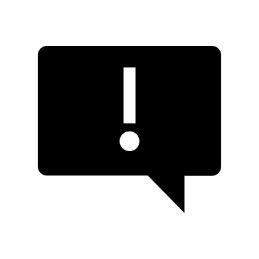 Modelový příklad 1:Projekt X (netýká se SC 1.3 a 1.6). CZPRV stanovené v rozpočtu právního aktu 2 mil. Kč. Podpora EU 100 % CZPRV. Stanovená výše paušální sazby činí 7 % CZPRV. V rámci projektu je předložena pouze 1 ŽoP:ŽoP s položkami způsobilých přímých realizačních výdajů doloženými účetními doklady ve výši 2 mil. Kč a položkou paušální sazba pro nepřímé náklady bez dokládání jakýchkoliv účetních dokladů ve výši 140 000 Kč (= 7 % CZPRV).Příjemce tedy obdrží 1 ŽoP s podporou EU celkem 2,14 mil. Kč.Modelový příklad 2:Projekt Y (netýká se SC 1.3 a 1.6). CZPRV stanovené v rozpočtu právního aktu 500 mil. Kč. Podpora EU 50 % CZPRV. Stanovená výše paušální sazby činí 3,5 % CZPRV. V rámci projektu je předloženo celkem 5 ŽoP:ŽoP s položkami způsobilých přímých realizačních výdajů doloženými účetními doklady ve výši 5 mil. Kč a položkou paušální sazba pro nepřímé náklady bez dokládání jakýchkoliv účetních dokladů ve výši 175 000 Kč (= 3,5 % CZPRV).ŽoP s položkami způsobilých přímých realizačních výdajů doloženými účetními doklady ve výši 45 mil. Kč a položkou paušální sazba pro nepřímé náklady bez dokládání jakýchkoliv účetních dokladů ve výši 1 575 000 Kč (= 3,5 % CZPRV).ŽoP s položkami způsobilých přímých realizačních výdajů doloženými účetními doklady ve výši 100 mil. Kč a položkou paušální sazba pro nepřímé náklady bez dokládání jakýchkoliv účetních dokladů ve výši 3 500 000 Kč (= 3,5 % CZPRV).ŽoP s položkami způsobilých přímých realizačních výdajů doloženými účetními doklady ve výši 300 mil. Kč a položkou paušální sazba pro nepřímé náklady bez dokládání jakýchkoliv účetních dokladů ve výši 9 750 000 Kč. Paušální sazba ve 4. ŽoP je krácena vzhledem k dosažení souhrnné absolutní max. výše paušální sazby (= 3,5 % CZPRV 4. ŽoP činí 10 500 000 Kč. Souhrnná absolutní výše paušální sazby 1. – 4. ŽoP činí 15 750 000 Kč. Max. souhrnná absolutní výše nepřímých nákladů stanovených formou paušální sazby činí 15 mil. Kč, nepřímé náklady u 4. ŽoP jsou tedy kráceny o – 750 000 Kč. 10 500 000 – 750 000 = 9 750 000).ŽoP s položkami způsobilých přímých realizačních výdajů doloženými účetními doklady ve výši 50 mil. Kč a již bez položky paušální sazba pro nepřímé náklady vzhledem k překročení souhrnné absolutní max. výše nepřímých nákladů formou paušální sazby ve 4. ŽoP.Příjemce tedy obdrží 5 ŽoP s podporou EU celkem 257,5 mil. Kč (50 % podpora EU z 500 mil. Kč CZPRV činí 250 mil. Kč + 50 % z 15 mil. Kč paušální sazby činí 7,5 mil. Kč).Pro nepřímé výdaje financované z jiných veřejných zdrojů než z OPŽP (např. z prostředků SFŽP ČR v rámci výzev NP ŽP 3/2020 Projektová příprava – VH projekty a 6/2020 Projektová příprava – sucho a povodně nebo krajských či místních dotačních prostředků) platí, že nesmí docházet ke dvojímu financování a je nutné tyto další veřejné zdroje na úhradu vzniklých výdajů (nákladů) zaúčtovat vždy odděleně od projektů z OPŽP s přijatými úhradami nepřímých výdajů. V rámci paušální sazby zůstávají přijaté finanční prostředky paušálu nad rámec skutečných výdajů plně k dispozici příjemci. Tyto prostředky nebudou předmětem kontroly, nicméně příjemce dotace je povinen využít tyto prostředky na podporu opatření souvisejících s plněním účelu projektu.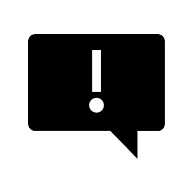 Paušální sazba pro financování jiných způsobilých nákladů než přímých nákladů na zaměstnance v rámci projektů typu „monitoring, mapování a sledování stavu“.U projektu typu „Monitoring, mapování a sledování stavu“ bude využita paušální sazba dle článku 56 Nařízení Evropského parlamentu a rady (EU) 2021/1060 ve výši až 40 % na financování všech ostatních způsobilých nákladů kromě celkových způsobilých přímých nákladů na zaměstnance, které budou základnou pro výpočet nákladů dle uvedené paušální sazby.Konkrétní výše paušální sazby v projektu bude stanovena poskytovatelem dotace dle výše celkových nákladů projektu ve schválené projektové žádosti. Veškeré informace související s finálním schválením paušální sazby dle reálných potřeb daného projektu budou součástí výzvy.Jednotkové náklady pro vybraná opatření energetických úspor a OZECílem podpory je motivovat vlastníky veřejných budov k provedení co nejkvalitnější energeticky úsporné renovace pomocí kombinované realizace zateplení obálky budovy, včetně výměny oken, zajištění řízeného větrání se zpětným získáváním tepla, vnějších pohyblivých stínících prvků stínění eliminujících letní přehřívání budovy, instalace účinných technologií snižujících spotřebu energie či zajišťujících efektivní výrobu elektřiny a tepla, primárně s využitím obnovitelných zdrojů energie.  Základní vstup do výpočtu podpory je tzv. kvalita (rozsah renovace) renovace budovy: 1) Tento požadavek se netýká památkově chráněných budov dle § 7 odst. 5 zákona č. 406/2000 Sb. o hospodaření energií, ve znění pozdějších předpisů. 2) Tento požadavek se týká pouze budov sloužících pro výchovu a vzdělávání dětí a mladistvých, v souladu s vyhláškou č.410/2005 Sb., o hygienických požadavcích na prostory a provoz zařízení a provozoven pro výchovu a vzdělávání dětí a mladistvých, ve znění pozdějších předpisů. 3) Tento požadavek se netýká projektů řešených metodou EPC. Úsporná opatření na obálce budovyInstalace nuceného větrání s rekuperací odpadního tepla Další opatření mající prokazatelně vliv na snížení primární energie z neobnovitelných zdrojů Zlepšení kvality vnitřního prostředíAdaptační opatřeníInstalace zdrojů tepla/elektřiny, kombinované výroby tepla a elektřiny a využití odpadního tepla *Dle technických parametrů budovy po realizaci. V případě samostatné realizace opatření (např. OZE, apod.) bude pro výpočet dotace využit koeficient k3 pro A2.Instalace dobíjecích stanic pro vozidla na elektropohonOpatření k ochraně synantropních druhů živočichů Koeficient k1 zohledňuje změnu skutečných realizačních výdajů v podrobnějším měřítku, je stanoven buď na základě rozsahu zadané měrné jednotky (např. výkon energetického zdroje) nebo na základě podrobnějšího údaje (např. typ zdroje, technické řešení konstrukce apod.).  Koeficient k2 je dán změnou indexu cen stavebních děl v oblasti budov dle Českého statistického úřadu vydávaném se čtvrtletní periodou, která řeší změnu skutečných realizačních nákladů v průběhu času. Základní úrovní je index cen stavebních děl pro budovy jako průměr hodnot za rok 2020. Koeficient tak bude stanoven jako k2 = it / i2020, kde it je průměrný index v roce t a i2020 = 103,3 Verifikace jednotkového nákladu prostřednictvím k2 bude probíhat vždy před vyhlášením výzvy k příjmu žádostí o podporu. S ohledem na min. roční délku výzev pro podávání žádosti, budou další verifikace probíhat jednou za půl roku (během výzvy). Verifikace bude realizována na základě dat Českého statistického úřadu (ČSÚ).  Základní úrovní je index cen stavebních děl pro budovy, jako průměr hodnot za rok i2020 = 103,3Pro nastavení výzvy bude koeficient k2 stanoven jako k2výzva = itvýzva / i2020, kde itvýzva je průměrný index (hodnoty za uzavřená čtvrtletí) v roce t, kdy dochází k vyhlášení výzvy a i2020 = 103,3Další verifikace bude probíhat v půlroční periodě během příjmu žádostí, stejným režimem, kdy dojde k přepočtu k2výzva přes aktuální hodnoty itvýzva. Při vydání Rozhodnutí o poskytnutí dotace (RoPD) budou použity verifikované jednotkové výdaje, dle mechanismu definovaném v bodě 2, vždy dle aktuálně platného přepočtu. Výdaje tedy budou stanoveny prostřednictvím k2výzva pro jasně vymezené období a budou využity pro všechny projekty, kterým bude v daném období vydáno RoPD. Koeficient k3 zohledňuje míru podpory podle plnění sady kritérií (A1, A2) definující budovy se základní komplexní renovací (A1) a kvalitní komplexní renovací (A2). Výpočet výsledné dotace pro dané opatření:realizovaný rozsah (m. j.) * jednotkový náklad * k1 * k2 * k3 = dotace pro dané opatřeníKoeficient k4 (1,1) se uplatňuje v případě, že je projekt řešen metodou Energy preformace contracting, či zadáním formou Design and Build and Performace. Výpočet celkové dotace pro předložený projekt:∑ dotace pro dané opatření * k4 = celková dotace projektu K výsledné podpoře, bude jako způsobilý výdaj, připočtena daň z přidané hodnoty (DPH). Způsobilost DPH bude posuzována dle PrŽaP kapitoly C. Pro výpočet výše podpory bude příjemcům k dispozici elektronický výpočetní nástroj. Nástroj bude nedílnou součástí výzvy.Paušální sazba na administraci projektových schémat (dále „PrS“)8.1 Administrace žádostí o podporu v rámci PrS OPŽP v oblasti ochrany a péče o přírodu a krajinuAgentura ochrany přírody a krajiny ČR (dále jen AOPK ČR) bude příjemcem podpory tzv. PrS v Operačním programu Životní prostředí (OPŽP), v jehož rámci bude přijímat a administrovat žádosti konečných příjemců využívajících zjednodušené metody vykazování. Bude se jednat o projekty o celkových nákladech do 200 tis. EUR na realizaci vybraných opatření v oblasti ochrany a péče o přírodu a krajinu (např. budování a obnova vodních prvků, realizace vegetačních prvků v krajině vč. sídla, likvidace invazních druhů, kosení, budování návštěvnické infrastruktury), ve kterých budou přímé výdaje vykazovány formou jednorázových částek dle návrhu rozpočtu v souladu s Náklady obvyklých opatření MŽP. V projektech konečných příjemců bude dále uplatněna paušální sazba na nepřímé náklady. 8.1.1 Struktura nákladů Náklady na administraci PrS zahrnují:a) Náklady na zaměstnance, kteří administrují žádosti a projekty OPŽP v oblasti ochrany a péče o přírodu a krajinu (platy vč. zákonem stanovených povinných výdaje zaměstnavatele za zaměstnance a zákonných náhrad, resp. příplatků či jiných benefitů, které zaměstnanci náleží na základě právního předpisu, kolektivní smlouvy nebo vnitřního předpisu zaměstnavatele upravujícího pracovní či služební poměr). b) Provozní a režijní náklady (např. náklady na energie, ICT služby, mobilní služby, školení)c) Náklady na publicitu a propagaci:8.1.2 Výše paušální sazby na administraci PrS Základnou pro výpočet paušální sazby je celkový objem skutečně vynaložených/vyúčtovaných finančních prostředků v projektech konečných příjemců podpory. Paušální sazba je automaticky vypočtena na ŽoP k okamžiku schválení ze strany poskytovatele dotace celkového objemu skutečně vynaložených/vyúčtovaných finančních prostředků v projektech konečných příjemců podpory.Náklady na administraci žádostí a projektů činí 11,67 % z nákladů na realizaci výše uvedených projektů v rámci PrS AOPK ČR. Na žádost příjemce dotace může dojít k navýšení uvedené paušální sazby rozhodnutím ŘO OPŽP.8.2 Administrace žádostí o podporu v rámci PrS OPŽP na výměnu nevyhovujících zdrojů teplaAdministrací žádostí o podporu v rámci PrS budou pověřeny krajské úřady, případně Státní fond životního prostředí ČR (SFŽP ČR). Příjemce ZP je tedy kraj (případně SFŽP ČR), v rámci ZP je pak formou kotlíkových dotací podporován omezený rozsah nových zdrojů (v první výzvě plynové kondenzační kotle, kotle na biomasu a tepelná čerpadla), u kterých je pevně dána maximální výše dotace. Koneční příjemci jsou majitelé nebo spolumajitelé rodinných domů, bytových jednotek v bytových domech nebo objektů pro rodinnou rekreaci. Skupiny příjemců jsou vydefinovány i ze sociálního hlediska s ohledem na výši příjmů domácností. Samotný příjem žádostí byl zahájen v první polovině roku 2022.Podrobněji viz Příloha PrŽaP č. 11 Závazné pokyny Výměna kotlů pro nízkopříjmové domácnosti.8.2.1 Struktura nákladůNáklady na administraci PrS zahrnují:a) Náklady na zaměstnance, kteří administrují žádosti a projekty na výměnu kotlů (platy vč. zákonem stanovených povinných výdaje zaměstnavatele za zaměstnance a zákonných náhrad, resp. příplatků či jiných benefitů, které zaměstnanci náleží na základě právního předpisu, kolektivní smlouvy nebo vnitřního předpisu zaměstnavatele upravujícího pracovní či služební poměr). b) Provozní a režijní náklady (např. náklady na energie, ICT služby, mobilní služby, školení)c) Náklady na publicitu a propagaci – povinná publicita, dále např. reklama v tisku, v rozhlasu, práce s koncovými příjemci – např. jejich oslovování, konzultace záměrů.8.2.2 Výše paušální sazby na administraci PrSZákladnou pro výpočet paušální sazby je celkový objem skutečně vynaložených/vyúčtovaných finančních prostředků v projektech konečných příjemců podpory. Paušální sazba je automaticky vypočtena na ŽoP k okamžiku schválení ze strany poskytovatele dotace celkového objemu skutečně vynaložených/vyúčtovaných finančních prostředků v projektech konečných příjemců podpory.Náklady na administraci žádostí a projektů činí 7,5 % z celkového objemu proplacených finančních prostředků v projektech konečných příjemců podpory.8.3 Administrace žádostí o podporu v rámci PrS OPŽP v oblasti ochrany vodStátní fond životního prostředí ČR (dále jen SFŽP) bude příjemcem podpory EU tzv. PrS, v rámci, něhož bude kompletně administrovat žádosti konečných příjemců. Bude se jednat o projekty opatření 1.4.1 v oblasti ochrany vod (podpora domovních ČOV u jednotlivých nemovitostí pro bydlení) a 1.4.5 (výstavba a intenzifikace vodních zdrojů včetně souvisejících objektů).SFŽP zajistí nastavení podmínek výzvy pro příjem a administraci žádostí. Přijaté žádosti budou pracovníci SFŽP posuzovat z hlediska formálních i věcných náležitostí, připravovat podklady pro schválení podpory, připravovat podklady pro uzavírání smluv, poskytovat finanční prostředky – podporu EU obdrženou v rámci administrace PrS, průběžnou a závěrečnou kontrolu, monitoring a zpracování podkladů pro ukončení realizace. Projektům konečných příjemců SFŽP zařídí nezbytné konzultace a monitoring.8.3.1 Struktura nákladůNáklady na administraci PrS zahrnují:a) Náklady na zaměstnance, kteří administrují žádosti a projekty na výměnu kotlů (platy vč. zákonem stanovených povinných výdaje zaměstnavatele za zaměstnance a zákonných náhrad, resp. příplatků či jiných benefitů, které zaměstnanci náleží na základě právního předpisu, kolektivní smlouvy nebo vnitřního předpisu zaměstnavatele upravujícího pracovní či služební poměr). b) Provozní a režijní náklady (např. náklady na energie, ICT služby, mobilní služby, školení)8.3.2 Výše paušální sazby na administraci PrSZákladnou pro výpočet paušální sazby je celkový objem skutečně vynaložených/vyúčtovaných finančních prostředků v projektech konečných příjemců podpory. Paušální sazba je automaticky vypočtena na ŽoP k okamžiku schválení ze strany poskytovatele dotace celkového objemu skutečně vynaložených/vyúčtovaných finančních prostředků v projektech konečných příjemců podpory.Náklady na administraci žádostí a projektů činí 5 % z celkového objemu proplacených finančních prostředků v projektech konečných příjemců podpory. 	Jednorázová částka na základě návrhu rozpočtu dle NOO MŽP – vybrané oblasti ochrany přírody a krajinyNásledující projekty s celkovými výdaji do 200 000 EUR celkových výdajů (včetně DPH) zakládající veřejnou podporu nebo podporu de minimis, a to v podaktivitě 1.6.1.1.2 Předcházení, minimalizace a náprava škod způsobených velkými šelmami a dále v aktivitě 1.3.1.3 Úprava lesních porostů směrem k přirozené struktuře a druhové skladbě za účelem posílení jejich stability budou administrovány formou zjednodušených metod vykazování. Rozsah užití a volba metody ZMV Zvolená metoda návrhu rozpočtu odvozená od dokumentu Náklady obvyklých opatření MŽP (dále jen NOO) umožňuje nastavení jednorázové částky na základě objektivních a osvědčených dat. NOO se dlouhodobě aplikuje pro obdobné druhy projektů v národních dotačních programech MŽP a také v projektech OPŽP 2007-2013 a OPŽP 2014-2020.  NOO bude pro sestavování rozpočtů využíván ve stávajícím rozsahu (s možností jeho pravidelné/roční aktualizace) s případným vymezením opatření/činností financovaných z EU jako vodítko pro žadatele, jaké opatření/činnosti do rozpočtu zvolit. 	NOO MZP jsou oficiálně zveřejněny na https://www.mzp.cz/cz/naklady_obvyklych_opatreni_mzp a budou také součástí dokumentace výzvy.Položky NOO MŽP, které budou využity pro ZMV, obsahují náklady na běžné činnosti v přímé souvislosti s realizací opatření, které jsou považovány za způsobilé. Obvyklé činnosti vychází z tzv. Standardů AOPK, které jsou doporučením stanovujícím parametry výstupů a technický popis postupů jednotlivých činností běžně realizovaných v oblasti péče o přírodu a krajinu, včetně vlastností použitých materiálů, výrobků a definice pojmů.  Návrh rozpočtu bude obsahovat přímé realizační výdaje vycházející z NOO MŽP. Další způsobilé výdaje (nepřímé výdaje - např. projektová příprava, režijní výdaje, koordinace projektu, publicita) budou financovány jinou formou ZMV (paušální sazbou viz kapitola IV. výše), pokud se nejedná o projekty s motivačním účinkem Veřejné podpory. Základem pro výpočet paušální sazby na nepřímé výdaje budou hodnoty jednorázových částek pro přímé realizační výdaje. Projekty, u kterých je relevantní veřejná podpora s motivačním účinkem, budou mít tyto výdaje vykazované formou skutečných výdajů nikoliv ZMV, a to v rozsahu relevantním pro způsobilost výdajů v projektech s veřejnou podporou. Celkové náklady projektu budou součtem výše uvedeného. Návrh rozpočtu sestavuje žadatel dle položek NOO MŽP v elektronické formuláři dostupném na webové adrese https://rozpocet.nature.cz/ . Administrace projektůProjekty definované v kapitole č. IX jsou administrovány prostřednictvím Státního fondu životního prostředí ČR v informačním systému MS 2021+. Ke každé žádosti o podporu je nutné doložit odborný posudek Agentury ochrany přírody a krajiny, která též zajišťuje věcné konzultace k projektům.  Žádosti o podporu jsou posuzovány z hlediska formálních náležitostí a přijatelnosti dle předem stanovených kritérií uvedených v PrŽaP, části B a D. V případě, že jsou kritéria kladně vyhodnocena, je žadateli vydán právní akt, který stanovuje výši podpory dle návrhu rozpočtu a podmínky podpory.  Po ukončení fyzické realizace projektu je konečný příjemce dotace povinen podat žádost o platbu (ŽoP). Nedílnou součástí této ŽoP je zpráva o realizaci (ZoR), která obsahuje průběh a soupis prací a povinné přílohy věcného charakteru nezbytné pro kontrolu výstupu projektu. Příjemce dotace nepředkládá žádné účetní, daňové či jiné doklady prokazující úhradu finančních prostředků. Na základě předložené ŽoP/ZoR dochází ke kontrole výstupu projektu (naplnění indikátoru/ukazatele aktivujícího úhradu podpory) v terénu.Na základě schválené ŽoP resp. výstupu projektu dochází k proplacení schválených finančních prostředků na účet příjemce dotace. Aktivita 1.3.1.3 Úprava lesních porostů směrem k přirozené struktuře a druhové skladbě za účelem posílení jejich stabilityUkazatel aktivující úhradu (indikátor): 1 Počet vysazených stromů (Ks)2 Plocha těžebního zásahu (ha)Podaktivita 1.6.1.1.2 Předcházení, minimalizace a náprava škod způsobených vybranými zvláště chráněnými druhy živočichůUkazatel aktivující úhradu (indikátor):1 Délka zajištěného oplocení/košáru jako preventivní opatření před škodami ZCHD (m)2 Počet pořízených pasteveckých psů (Ks)Rozsah renovaceA1A2Úspora primární energie z neobnovitelných zdrojů≥ 30 %≥ 40 %Dosažená hodnota primární energie z neobnovitelných zdrojů pro stav po realizaci navržených opatření1) 3)≤ 0,85 x reference pro renovace≤ 0,70 x reference pro renovacePrůměrný součinitel prostupu tepla obálky (pokud jsou řešeny její tepelně – technické vlastnosti) budovy1) 3)≤ 0,95 x Uem, R≤ 0,80 x Uem,RSoučinitel prostupu tepla pro měněné stavební prvky vyjma oken, na něž se vztahuje podpora1)≤ UR,j dle odst. 6, přílohy č. 1, vyhlášky 264/2020 Sb., o energetické náročnosti budov ≤ UR,j dle odst. 6, přílohy č. 1, vyhlášky 264/2020 Sb., o energetické náročnosti budov Součinitel prostupu tepla oken, na něž se vztahuje podpora1)≤ 0,60 x UR,jdle odst. 6, přílohy č. 1, vyhlášky 264/2020 Sb., o energetické náročnosti budov≤ 0,60 x UR,jdle odst. 6, přílohy č. 1, vyhlášky 264/2020 Sb., o energetické náročnosti budovNejvyšší denní teplota vzduchu v místnosti v letním období1)≤ Ɵop,max,RQ≤ Ɵop,max,RQKoncept větrání1) 2)V pobytových místnostech musí být trvale zajištěna koncentrace CO2 ≤ 1500 ppmV pobytových místnostech musí být trvale zajištěna koncentrace CO2 ≤ 1500 ppmŘešené opatřeníJednotkové náklady Kč/m2 (bez DPH)Zateplení obvodových stěn4 200Výměna otvorových výplní8 900Zateplení ploché či šikmé střechy3 200Zateplení podlahy na zemině4 000Zateplení konstrukcí k nevytápěným prostorům1 200Řešené opatřeníKoeficient k1Zateplení obvodových stěn1,0 – základní koeficient+0,05 – v případě certifikátu Environmental Product Declaration (EPD) pro tepelný izolant (environmentální prohlášení typu III)Výměna otvorových výplní (oken a dveří)1,3 – pro lehké obvodové pláště (LOP)1,0 – okna, dveře a ostatní výplně otvorů vyjma LOP+0,05 – v případě certifikát EPD pro daný výrobek (environmentální prohlášení typu III)Zateplení ploché či šikmé střechy1,0 – realizace nové skladby střešního pláště včetně parotěsné/parobrzdné vrstvy, hydroizolační vrstvy v případě plochých střech.0,2 - realizace tepelněizolační vrstvy formou pokládky, nástřiku či zafoukáním do konstrukce bez současné realizace parobrzdné/parotěsné vrstvy, hydroizolační vrstvy u plochých střech+0,05 – v případě certifikátu EPD pro tepelný izolant (environmentální prohlášení typu III)Zateplení podlahy na zemině1,0 – základní koeficient+0,05 – v případě certifikátu EPD pro tepelný izolant (environmentální prohlášení typu III)Zateplení konstrukcí k nevytápěným prostorům1,0 – základní koeficient+0,05 – v případě certifikátu EPD pro tepelný izolant (environmentální prohlášení typu III)Řešené opatřeníKoeficient k3 pro A1Koeficient k3 pro A2Zateplení obvodových stěn0,50,65Výměna otvorových výplní0,50,65Zateplení ploché či šikmé střechy0,50,65Zateplení podlahy na zemině0,50,65Zateplení konstrukcí k nevytápěným prostorům0,50,65Řešené opatřeníJednotkaJednotkový náklad Kč/jednotka (bez DPH)Instalace nuceného větrání s rekuperací ve výukových prostorách vzdělávacích budov Počet žáků9 800Instalace nuceného větrání s rekuperací v ostatních typech prostorů, budov m3/hod390Řešené opatřeníKoeficient k1Instalace nuceného větrání s rekuperací odpadního tepla ve výukových prostorách vzdělávacích budov0,6 - pro jednotky se jmenovitým výkonem do 1.500 m3/hod na jednotku1,0 - pro ostatní jednotkyInstalace nuceného větrání s rekuperací odpadního tepla v ostatních typech prostorů, budov0,6 - pro jednotky se jmenovitým výkonem do 1.500 m3/hod na jednotkuJednotky se jmenovitým výkonem do 1.500 m3/hod:0,5 – pro systémy s regulací průtoku vzduchu on/off 0,7 – pro systémy s pevně nastavenou regulací průtoku vzduchu na základě časového harmonogramu či % výkonu jednotky) a ostatní neuvedené systémy regulace1,0 – pro systémy s plynulou regulací průtoku vzduchu na základě výskytu rozhodných škodlivin (např. čidlo CO2 pro osoby)Řešené opatřeníKoeficient k3Instalace nuceného větrání s rekuperací odpadního tepla ve výukových prostorách vzdělávacích budov   0,70Instalace nuceného větrání s rekuperací odpadního tepla v ostatních typech prostorů, budov0,70Řešené opatřeníJednotkaJednotkový náklad Kč/jednotku (bez DPH)Další opatření mající prokazatelně vliv na snížení spotřeby primární energie z neobnovitelných zdrojů MWh/rok36 100Řešené opatřeníKoeficient k1Další opatření mající prokazatelně vliv na snížení spotřeby primární energie z neobnovitelných zdrojů Úspora dodané energie1,1 – do 10 MWh/rok0,9 – nad 10 do 30 MWh/rok0,7 – nad 30 do 100 MWh/rok0,5 – nad 100 do 300 MWh/rok0,2 – nad 300 MWh/rok Řešené opatřeníKoeficient k3 pro A1Koeficient k3 pro A2Další opatření mající prokazatelně vliv na snížení spotřeby primární energie z neobnovitelných zdrojů 0,50,65Řešené opatřeníJednotkový náklad Kč/m2 (bez DPH)Vnější stínící prvky orientované s odklonem větším než 25°od severu3 700 Modernizace osvětlení na LED (výměna zdroje či svítidla / renovace svítidel a rozvodů / dynamické a biodynamické)2 000 Řešení prostorové akustiky (např. přednáškové sály, učebny apod.)1 000 Řešené opatřeníKoeficient k1Vnější stínící prvky orientované s odklonem větším než 25°od severuV závislosti na způsobu ovládání0,6 - ruční mechanické ovládání0,9 - ruční elektronické ovládání1,0 - automatické ovládání na základě meteostanice s rozdělením orientace vůči světovým stranámModernizace systému osvětlení na LEDChodby, komunikace, sklady a prostory s nižší intenzitou osvětlení než 200 lux/m20,2 - výměna zdrojů a svítidel za nová s LED technologií0,4 - obnova systému osvětlení za LED technologie včetně realizace nových rozvodů a svítidel0,6 - realizace dynamického či biodynamického osvětleníOstatní prostory (s intenzitou osvětlení vyšší než 200 lux/m2)0,3 - výměna zdrojů a svítidel za nová s LED technologií0,7 - obnova systému osvětlení za LED technologie včetně realizace nových rozvodů a svítidel1,0 - realizace dynamického či biodynamického osvětleníŘešení prostorové akustiky (výhradně pro přednáškové či divadelní sály, učebny apod.)1,0Řešené opatřeníKvalita opatřeníKoeficient k3Vnější stínící prvky orientované s odklonem větším než 25°od severuRuční mechanické ovládání0,4Vnější stínící prvky orientované s odklonem větším než 25°od severuRuční elektronické ovládání.0,5Vnější stínící prvky orientované s odklonem větším než 25°od severuAutomatické ovládání na základě meteostanice s rozdělením orientace vůči světovým stranám0,65Modernizace systému osvětlení na LEDVýměna zdrojů a svítidel0,4Modernizace systému osvětlení na LEDObnova systému osvětlení za LED technologie včetně realizace nových rozvodů a svítidel.0,5Modernizace systému osvětlení na LEDRealizace dynamického či biodynamického osvětlení0,65Řešení prostorové akustiky (např. pro přednáškové či divadelní sály, učebny apod.)-0,5Řešené opatřeníJednotkaJednotkový náklad Kč/jednotku (bez DPH)Dešťová voda využita k závlaze – systém bez technologické úpravy vodym38 000Dešťová voda využita k závlaze – technologie na odbourávání organických nečistot (biologická filtrace) a hygienické zabezpečení na výstupu, určeno pro závlahu rozstřikemm325 000Dešťová voda využita v budově ke splachování toaletm340 000Systém pro vsakování a výpar dešťové vody ze zpevněných ploch budovym35 000Přečištění a využití lehké šedé vody z budovy (mimo ČOV)m3/den150 000Přečištění a využití lehké šedé vody z budovy (mimo ČOV)neboneboPřečištění a využití lehké šedé vody z budovy (mimo ČOV)m3/rok2 000Řešené opatřeníKoeficient k1Dešťová voda využita k závlaze – systém bez technologické úpravy vody1,0Dešťová voda využita k závlaze – technologie na odbourávání organických nečistot (biologická filtrace) a hygienické zabezpečení na výstupu, určeno pro závlahu rozstřikem1,0Dešťová voda využita v budově ke splachování toalet1,0Systém pro vsakování a výpar dešťové vody ze zpevněných ploch budovy1,0Přečištění a využití lehké šedé vody z budovy (mimo ČOV)1,0Řešené opatřeníKoeficient k3Dešťová voda využita k závlaze – systém bez technologické úpravy vody0,4Dešťová voda využita k závlaze – technologie na odbourávání organických nečistot (biologická filtrace) a hygienické zabezpečení na výstupu, určeno pro závlahu rozstřikem0,65Dešťová voda využita v budově ke splachování toalet0,65Systém pro vsakování a výpar dešťové vody ze zpevněných ploch budovy0,4Přečištění a využití lehké šedé vody z budovy (mimo ČOV)0,65Řešené opatřeníJednotkaJednotkový náklad Kč/jednotku (bez DPH)Instalace tepelného čerpadla vzduch-vodakWt34 600Instalace tepelného čerpadla země-voda a voda/vodakWt52 900Instalace plynového tepelného čerpadlakWt28 500Instalace zdroje na biomasukWt10 800Využití odpadního teplakWt31 600Realizace nové otopné teplovodní soustavykW (tepelná ztráta)11 500Instalace solárně-termických kolektorůkWt36 600Jednotka pro kombinovanou výrobu elektřiny a tepla nebo chladukWe68 100Instalace fotovoltaických panelůkWp35 000Instalace bateriového systému akumulace energie k FVE systémukWh (kapacita baterie)26 000Technické propojení FVE s tepelným čerpadlem pro teplou voduPočet60 000Řešené opatřeníKoeficient k1Instalace tepelného čerpadla vzduch-vodaSoučet jmenovitých výkonů měněných nebo nově instalovaných zdrojů:1,2 – do 50 kW1,1 – nad 50 kW do 100 kW0,9 – nad 100 kW do 250 kW0,8 – nad 250 kWInstalace tepelného čerpadla země-voda a voda/vodaSoučet jmenovitých výkonů měněných nebo nově instalovaných zdrojů:1,2 – do 50 kW1,1 – nad 50 kW do 100 kW0,9 – nad 100 kW do 250 kW0,8 – nad 250 kWInstalace plynového tepelného čerpadlaSoučet jmenovitých výkonů měněných nebo nově instalovaných zdrojů:1,2 – do 50 kW1,1 – nad 50 kW do 100 kW0,9 – nad 100 kW do 250 kW0,8 – nad 250 kWInstalace zdroje na biomasuSoučet jmenovitých výkonů měněných nebo nově instalovaných zdrojů:1,4 – do 25 kW1,2 – nad 25 kW do 50 kW1,1 – nad 50 kW do 100 kW0,9 – nad 100 kW do 250 kW0,75 – nad 250 kW do 500 kW0,6 – nad 500 kWVyužití odpadního teplaSoučet jmenovitých výkonů měněných nebo nově instalovaných zdrojů:1,4 – do 25 kW1,2 – nad 25 kW do 50 kW1,1 – nad 50 kW do 100 kW0,9 – nad 100 kW do 250 kW0,75 – nad 250 kW do 500 kW0,6 – nad 500 kWRealizace nové otopné teplovodní soustavy1,0Instalace solárně-termických kolektorů1,0 – pro systém s plochými kolektory1,7 – pro systém s vakuovými kolektoryJednotka pro kombinovanou výrobu elektřiny a tepla nebo chladu1,2 – s výkonem do 30 kWe1,0 – s výkonem od 30 do 100 kWe0,7 – s výkonem nad 100 kWeInstalace fotovoltaických panelůSoučet jmenovitých špičkových výkonů instalovaného systému1,0 – pro FVE s výkonem do 30 kWp0,85 – pro FVE s výkonem nad 30 do 100 kWp0,70 – pro FVE s výkonem nad 100 do 250 kWp0,60 – pro FVE s výkonem nad 250 kWpInstalace bateriového systému akumulace energie k FVE systému1,0Technické propojení FVE s tepelným čerpadlem pro teplou vodu1,0Řešené opatřeníKoeficient k3 pro A1*Koeficient k3 pro A2*Instalace tepelného čerpadla vzduch-voda0,60,75Instalace tepelného čerpadla země-voda a voda/voda0,60,75Instalace plynového tepelného čerpadla0,60,75Instalace zdroje na biomasu0,60,75Využití odpadního tepla0,60,75Realizace nové otopné teplovodní soustavy0,50,65Instalace solárně-termických kolektorů0,60,75Jednotka pro kombinovanou výrobu elektřiny a tepla nebo chladu0,50,65Instalace fotovoltaických panelů0,60,75Instalace bateriového systému akumulace energie k FVE systému0,60,75Technické propojení FVE s tepelným čerpadlem pro teplou vodu0,60,75Řešené opatřeníJednotkaJednotkový náklad Kč/jednotku (bez DPH)Dobíjecí stanice pro vozidla na elektropohonPočet45 000Řešené opatřeníKoeficient k1Dobíjecí stanice pro vozidla na elektropohon1,0Řešené opatřeníKoeficient k3Dobíjecí stanice pro vozidla na elektropohon0,70Řešené opatřeníJednotkaJednotkový náklad Kč/jednotku (bez DPH)Opatření k ochraně synantropních druhůPočet3 000Řešené opatřeníKoeficient k1 Opatření k ochraně synantropních druhů živočichů.1,0Řešené opatřeníKoeficient k3Opatření k ochraně synantropních druhů živočichů. 0,70